Сценарий «Для милых мам»Ведущая:Посмотрите за окошко –Стало там теплей немножко.Мамин праздник наступает,Солнышко его встречает.Дружно солнышку помашем,«Здравствуй, солнышко, мы скажем.Мы на праздник все пришли,Мам с собою привели!- Здесь у Насти мама?- Здесь!- Здесь у Ромы мама?- Здесь!- А у Лизы мама здесь?- Здесь! Очень рады видеть вас, В праздничный, весенний час!Ведущая: Вижу, гости все готовы,Можно праздник начинать.Хлопать маленьким артистам,Просим вас не забывать.Ребенок 1: Солнышко сверкает,Солнышко играет.С праздником весенним,Маму поздравляет!Ребенок 2: У любимой мамочки,На щеках две ямочки.У меня они есть тоже,Я на мамочку похожа!Ребенок 3: Ты самая красивая,Ты самая хорошая,На ласковое солнышко, И на луну похожая!Ребенок 4: Дарю тебе улыбку,Дарю тебе цветок.Хочу, чтоб ты порхала,Всегда, как мотылек!Ребенок 5: Маму нежно обниму,Крепко поцелую.Потому что я люблю,Маму дорогую!Ребенок 6:Слушай нашу песенку, мамочка любимая.Будь всегда здоровая,Будь всегда счастливая.  Песня «УЛЫБНУЛОСЬ СОЛНЫШКО ВЕСЕННИЕ»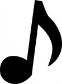 Ведущая:Ой, ребятки, слышите? Это, наверное, гости к нам идут. Пойду, посмотрю. (Идет к двери, выглядывает за дверь и возвращается). Нет никого! Это, наверное, кто-то пошутил! Ну, мы продолжим веселье.Снова раздается стук в дверь.Ведущая.Опять стучат? Пойду еще раз проверю! (идет к двери, выглядывает за дверь, поворачивается). Нет никого! (отходит от двери, идет на середину зала, за ней идет Петрушка с погремушкой в руке)Ведущая: Нет никого, ребята! Опять кто-то шалит!Дети кричат, что сзади идет Петрушка.Ведущая поворачивается из стороны в сторону, пытается его увидеть, но Петрушка прячется за ней, гремит погремушкой.Наконец ведущая резко поворачивается и видит Петрушку.Ведущая: Ах, вот кто здесь! Вот шутник!Петрушка:Здравствуйте, детишки!Девчонки и мальчишкиВедущая:Здравствуй, здравствуй, наш проказник!А у нас сегодня праздник!Поздравленья нынче тут,Ну, а ты кто? Как зовут?Петрушка:Я весёлая игрушка,А зовут меня ПетрушкаЯ в красивом колпачкеС погремушкою в руке.У кого сегодня праздник?День рожденья у кого?У Наташки или Сашки,И веселье в честь чего?Ведущая: Что ты, Петрушка. Мы здесь вовсе не день рождения отмечаем. Ребята, кого мы поздравляем? (ответы детей)Петрушка:Как здорово! А я и не знал, что такой праздник бывает! А как мам поздравляют? Что им дарят?Ведущая:Можно подарок сделать своими руками, можно танец веселый сплясать. Можно стихи рассказать. А можно помочь на кухне. Ведущая:Сейчас ребята станцуют танец «Поссорились-помирились», а ты посмотри.Танец: «ПОСОРИЛИСЬ - ПОМИРИЛИСЬ»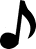 Петрушка: Какой красивый танец, ребята! Молодцы, какие вы дружные!Петрушка:Я веселый озорникЯ проказник и шутникИ поэтому сейчасПоиграть прошу я вас. Игра «НАРЯДИ МАМУ»Петрушка: Какие вы ребята молодцы, к сожалению мне пора. Побегу бабушку и маму поздравлять! До свидания! Ведущая: А, сейчас мы отдохнем И песенку для бабушки споемПесенка «БАБУШКА- БАБУЛЯ РУЧКИ ЗОЛОТЫЕ»Звучит веселая музыка. Входит Матрешка.Ведущая:Громче хлопайте в ладоши В гости к нам идет Матрешка.Матрешка: Я сегодня мимо шла И на праздник к вам зашла Посмотреть как вы живете Как танцуете, поете.Я Матрешка ладная Ладная, да складная.Подружки мои выходите И со мною попляшите. Танец «МАТРЕШКИ»МатрешкаГромче музыка играй, всех на танец приглашай.Мамочки выходите, с деточками попляшите!Танец «У ТЕБЯ, У МЕНЯ» (с мамами)Матрешка:Ох и навеселилась я у вас! Пора мне, детушки, прощаться!К себе домой возвращаться. На прощанье хочу пожелать:Мам и бабушек своих не огорчать, никогда не обижать!Любите их, берегите их!Ведущая: Вот и подошёл к концу наш праздник. Мы  с ребятами ещё раз от всей души поздравляем всех мам, бабушек и девочек с прекрасным весенним праздником и хочется пожелать вам:В это день 8 МартаЯ желаю Вам добра,И цветов охапку,И весеннего тепла.Много радости, здоровья,Быть красивыми всегда,Чтоб счастливая улыбкаНе сходила бы с лица!